I.Finde die 21 Berufe und übersetze es in deiner Sprache.M  A  K  Q  N  M  A  J  J  D  N  Z  O  C  X  M  C  U  S  A  VS  X  R  M  R  I  M  P  X  C  C  B  H  K  A  E  K  U  X  F  XU  I  A  A  E  G  R  Z  L  N  I  R  O  T  K  E  R  I  D  E  CR  N  N  S  G  T  R  E  C  A  O  H  F  X  S  N  B  W  U  X  AP  G  K  A  E  G  B  N  R  Q  H  C  S  B  N  Q  Z  A  W  H  PS  E  E  N  L  A  C  Y  Y  E  T  K  E  T  I  H  C  R  A  B  BA  N  N  G  F  M  I  N  N  C  I  B  V  N  J  Q  M  N  B  F  WC  I  S  E  P  V  O  J  K  A  Z  M  O  H  X  M  D  K  G  I  KH  E  C  R  N  F  T  M  R  U  G  X  M  D  G  W  T  O  Z  O  AB  U  H  S  E  A  I  U  E  T  W  M  S  A  E  S  P  C  D  Y  UE  R  W  U  K  R  E  X  D  O  F  Q  B  R  R  E  V  H  T  G  FA  Y  E  C  N  G  R  S  I  M  A  T  K  P  E  G  T  J  V  N  MR  Y  S  N  A  O  A  N  E  E  Y  E  L  G  M  V  O  N  S  I  AB  J  T  P  R  T  R  E  N  C  R  B  X  S  Y  X  V  R  O  R  NE  M  E  R  K  O  Z  U  H  H  H  Q  D  H  H  V  B  R  P  A  NI  E  R  U  C  F  T  C  C  A  L  E  H  R  E  R  H  Y  O  T  NT  T  E  E  G  C  I  B  S  N  R  E  N  I  E  R  H  C  S  E  CE  Z  K  S  L  K  N  W  O  I  Y  R  E  K  C  A  B  F  N  R  CR  G  U  I  W  T  E  O  U  K  O  W  L  Z  Z  B  V  X  Q  K  MI  E  Z  R  O  A  A  X  M  E  E  F  G  V  X  P  I  T  V  E  FN  R  Q  F  H  V  K  Y  Y  R  W  S  B  Z  M  C  I  E  K  S  XII.Wer macht was? Schreibe die Berufe auf.Er/Sie macht das Essen für die Gäste im Hotel oder im Restaurant. _______________ Er/Sie schneidet das Fleisch und verkauft es den Kunden. _________________ Er/Sie untersucht und operiert die Tiere, wenn sie krank werden. ________________ Er/Sie macht schöne Figuren aus Glas und verkauft sie. __________________ Er/Sie gibt viele Hausaufgaben und bereitet schwere Klassenarbeiten vor! _____________Er/Sie repariert Autos oder Motorräder. _____________ Er/Sie schneidet unsere Haare und gibt ihnen einen neuen Look. ____________Er/Sie kann unsere Klamotten schneiden und sie enger machen. _______________Er/Sie zeichnet interessante Gebäude. ________________III.Ordne die Sätze und schreibe den Dialog.A:____________________________________________________________________________ B:____________________________________________________________________________  A:____________________________________________________________________________ B:__________________________________________________________________________________________________________________________________________________________A:____________________________________________________________________________ ______________________________________________________________________________ B:____________________________________________________________________________ ______________________________________________________________________________A:____________________________________________________________________________ B:____________________________________________________________________________Architekt Ingenieur Programmiererin Automechaniker Kaufmann SachbearbeiterinBäcker Koch Sänger Direktorin Krankenpfleger Schneider Fotograf Krankenschwester Schreiner Friseur Lehrer Sekretarin Handwerker Metzger Tierärztin 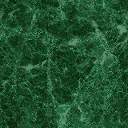 